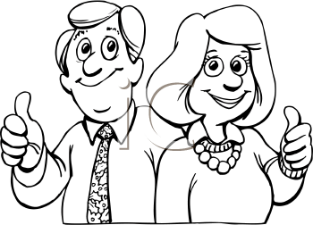 NASLOV: PRAVLJICE ZA OTROKEPRAVLJICE ZA OTROKEhttps://www.lahkonocnice.si/pravljice